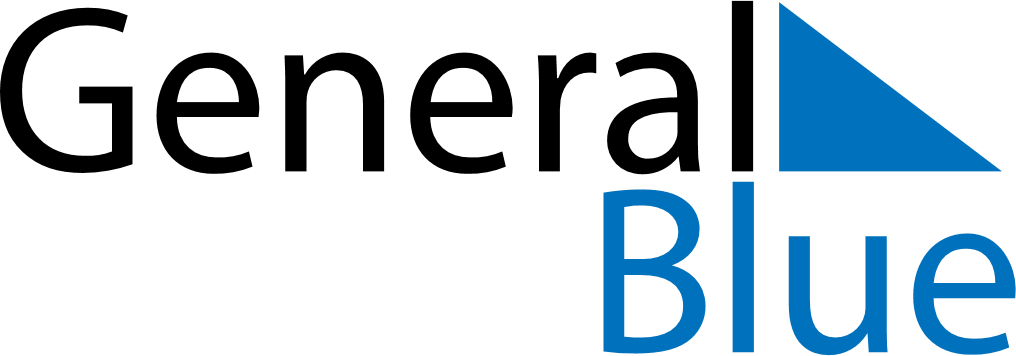 August 2020August 2020August 2020August 2020BruneiBruneiBruneiSundayMondayTuesdayWednesdayThursdayFridayFridaySaturday1234567789101112131414151617181920212122Islamic New Year23242526272828293031